Instroom, uitval en diplomeringenCB/MIC-voltijd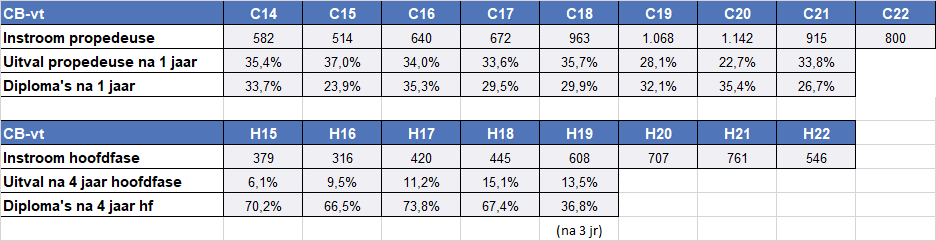 NB: Vanaf C18 en H19 Creative Business-voltijd, daarvoor MIC-voltijd. 
CO-voltijd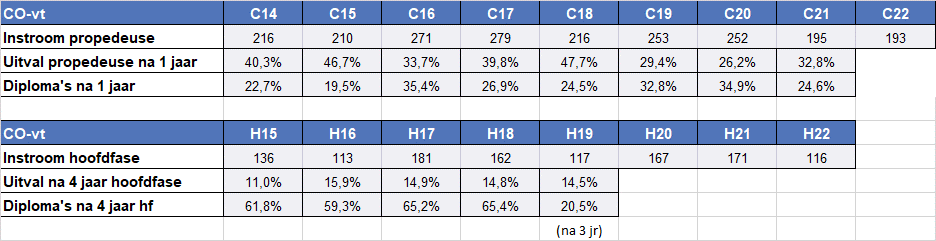 CB/MIC/CO-deeltijd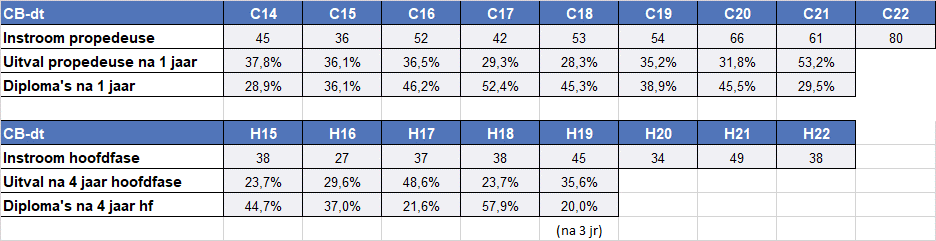 Creative Business-deeltijd is vanaf C18 en H19 een voortzetting van Communicatie-deeltijd en MIC-deeltijd